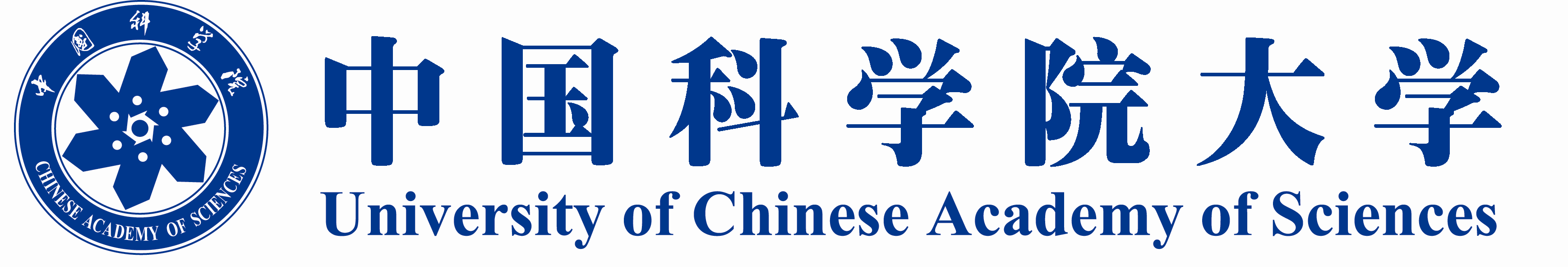 研究生学位论文中期考核登记表报告题目                                                         学生姓名               学号                                              指导教师               职称                               学位类别                                                          学科专业                                                                  研究方向                                                                  培养单位                                                          填表日期                                                                 中国科学院大学制填 表 说 明本表内容须真实、完整、准确。“学位类别”名称填写：哲学博士、教育学博士、理学博士、工学博士、博士、医学博士、博士，哲学硕士、经济学硕士、法学硕士、教育学硕士、文学硕士、理学硕士、工学硕士、农学硕士、医学硕士、管理学硕士等。“学科专业”名称填写： “二级学科”全称。本表如篇幅不够，可自行加页。注：此项信息由教务系统生成，无需手工录入。课程学习情况课程学习情况课程学习情况课程学习情况课程学习情况课程学习情况课程学习情况课程学习情况学位课程名称（如补考用*号注明）学分成绩考试时间非学位课程名称（如补考用*号注明）学分成绩考试时间学位课合计学分课程学习总学分报告题目课题来源 □973、863项目                  □国家社科规划、基金项目□教育部人文、社会科学研究项目   □国家自然科学基金项目  □中央、国家各部门项目           □省（自治区、直辖市）项目  □国际合作研究项目               □与港、澳、台合作研究项目  □企、事业单位委托项目           □外资项目  □学校自选项目                   □国防项目         □非立项                         □其他□973、863项目                  □国家社科规划、基金项目□教育部人文、社会科学研究项目   □国家自然科学基金项目  □中央、国家各部门项目           □省（自治区、直辖市）项目  □国际合作研究项目               □与港、澳、台合作研究项目  □企、事业单位委托项目           □外资项目  □学校自选项目                   □国防项目         □非立项                         □其他课题性质 □基础研究     □应用研究     □综合研究     □其它□基础研究     □应用研究     □综合研究     □其它与导师研究 课题的关系 与导师研究 课题的关系 □是导师研究课题的一部分     □与导师研究课题无关中期报告摘要中期报告摘要中期报告摘要中期报告摘要中期报告摘要中期报告摘要中期报告摘要个人小结（对基础知识、科研能力、学习态度等综合小结）个人小结（对基础知识、科研能力、学习态度等综合小结）个人小结（对基础知识、科研能力、学习态度等综合小结）个人小结（对基础知识、科研能力、学习态度等综合小结）个人小结（对基础知识、科研能力、学习态度等综合小结）个人小结（对基础知识、科研能力、学习态度等综合小结）个人小结（对基础知识、科研能力、学习态度等综合小结）导师意见（对研究生基础知识、科研能力、学习态度等综合评价）                                                    导师签字：                                                             年    月    日导师意见（对研究生基础知识、科研能力、学习态度等综合评价）                                                    导师签字：                                                             年    月    日导师意见（对研究生基础知识、科研能力、学习态度等综合评价）                                                    导师签字：                                                             年    月    日导师意见（对研究生基础知识、科研能力、学习态度等综合评价）                                                    导师签字：                                                             年    月    日导师意见（对研究生基础知识、科研能力、学习态度等综合评价）                                                    导师签字：                                                             年    月    日导师意见（对研究生基础知识、科研能力、学习态度等综合评价）                                                    导师签字：                                                             年    月    日导师意见（对研究生基础知识、科研能力、学习态度等综合评价）                                                    导师签字：                                                             年    月    日中期考核时间中期考核时间中期考核地点考核记录：                                                记录人：                                                            年    月    日考核记录：                                                记录人：                                                            年    月    日考核记录：                                                记录人：                                                            年    月    日考核记录：                                                记录人：                                                            年    月    日考核记录：                                                记录人：                                                            年    月    日考核记录：                                                记录人：                                                            年    月    日考核记录：                                                记录人：                                                            年    月    日考核小组成员考核小组成员考核小组成员考核小组成员考核小组成员考核小组成员考核小组成员姓名职称/职务职称/职务单位单位单位签字中期考核小组意见中期考核小组意见中期考核小组意见中期考核小组意见中期考核小组意见中期考核小组意见中期考核小组意见考核结果优秀     良好    合格     不合格                                考核小组组长签字：                                                                           年   月   日考核结果优秀     良好    合格     不合格                                考核小组组长签字：                                                                           年   月   日考核结果优秀     良好    合格     不合格                                考核小组组长签字：                                                                           年   月   日考核结果优秀     良好    合格     不合格                                考核小组组长签字：                                                                           年   月   日考核结果优秀     良好    合格     不合格                                考核小组组长签字：                                                                           年   月   日考核结果优秀     良好    合格     不合格                                考核小组组长签字：                                                                           年   月   日考核结果优秀     良好    合格     不合格                                考核小组组长签字：                                                                           年   月   日培养单位意见                                       负责人（签字）：                                       单位（盖章）：                                                     年   月   日培养单位意见                                       负责人（签字）：                                       单位（盖章）：                                                     年   月   日培养单位意见                                       负责人（签字）：                                       单位（盖章）：                                                     年   月   日培养单位意见                                       负责人（签字）：                                       单位（盖章）：                                                     年   月   日培养单位意见                                       负责人（签字）：                                       单位（盖章）：                                                     年   月   日培养单位意见                                       负责人（签字）：                                       单位（盖章）：                                                     年   月   日培养单位意见                                       负责人（签字）：                                       单位（盖章）：                                                     年   月   日